Доступность для маломобильных групп населения
На пути движения ко входу в здание от остановки «Малая Веденка» по улице Малая Веденка отсутствуют светофоры, но имеется пешеходный переход, тротуар без уклона для движения к зданию. Парковка для автотранспорта граждан с инвалидностью отсутствует, но имеется парковка для всех категорий граждан. Уклон на парковке отсутствует. 

Имеется кнопка вызова персонала, пандус откидной для движения на первый этаж здания, вход в здание также оснащен пандусом.

Здание многоэтажное, обслуживание ведется на первом этаже. Предварительной записи не требуется. 

Кнопка вызова персонала на входе:
 
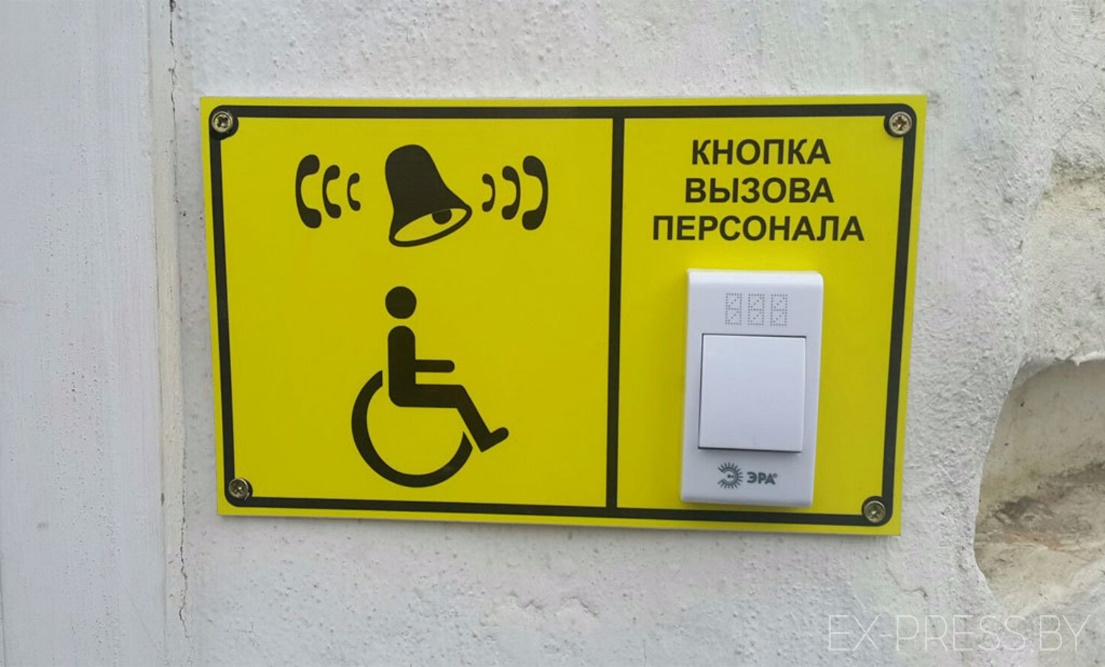 Пандус откидной: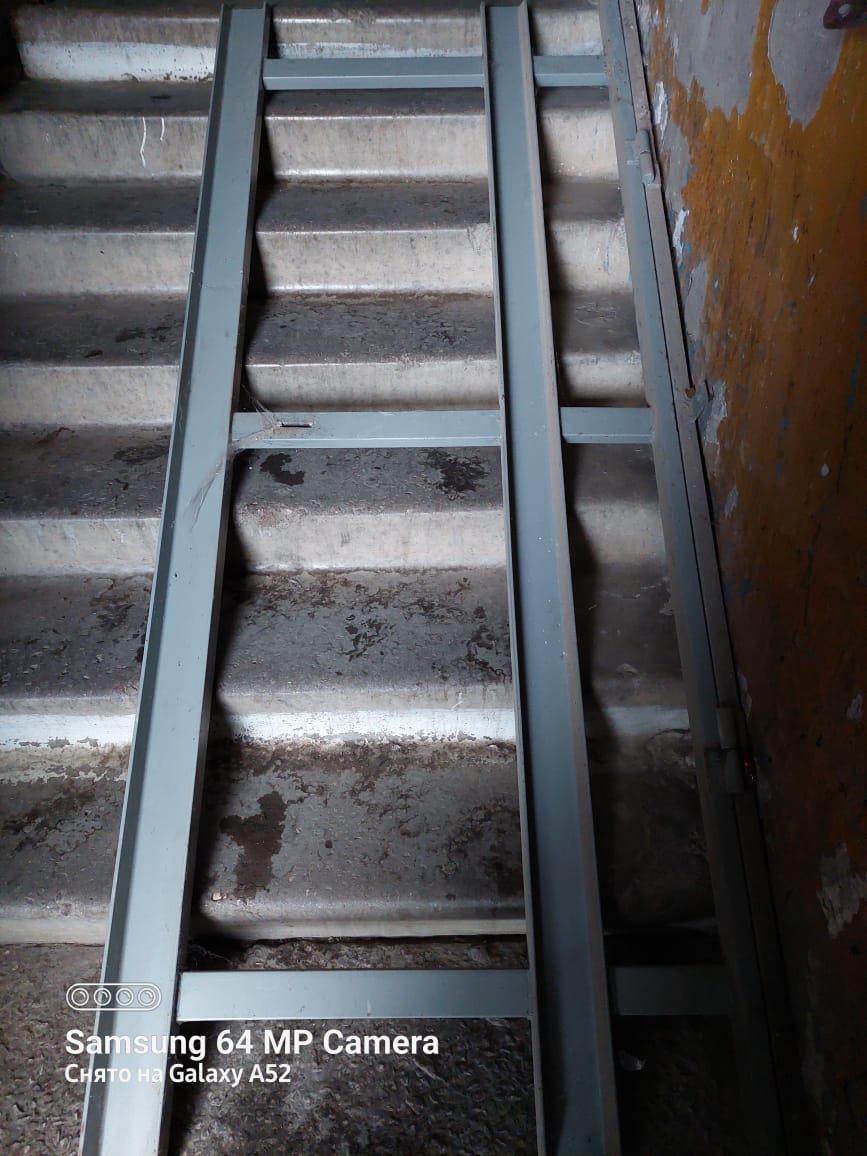 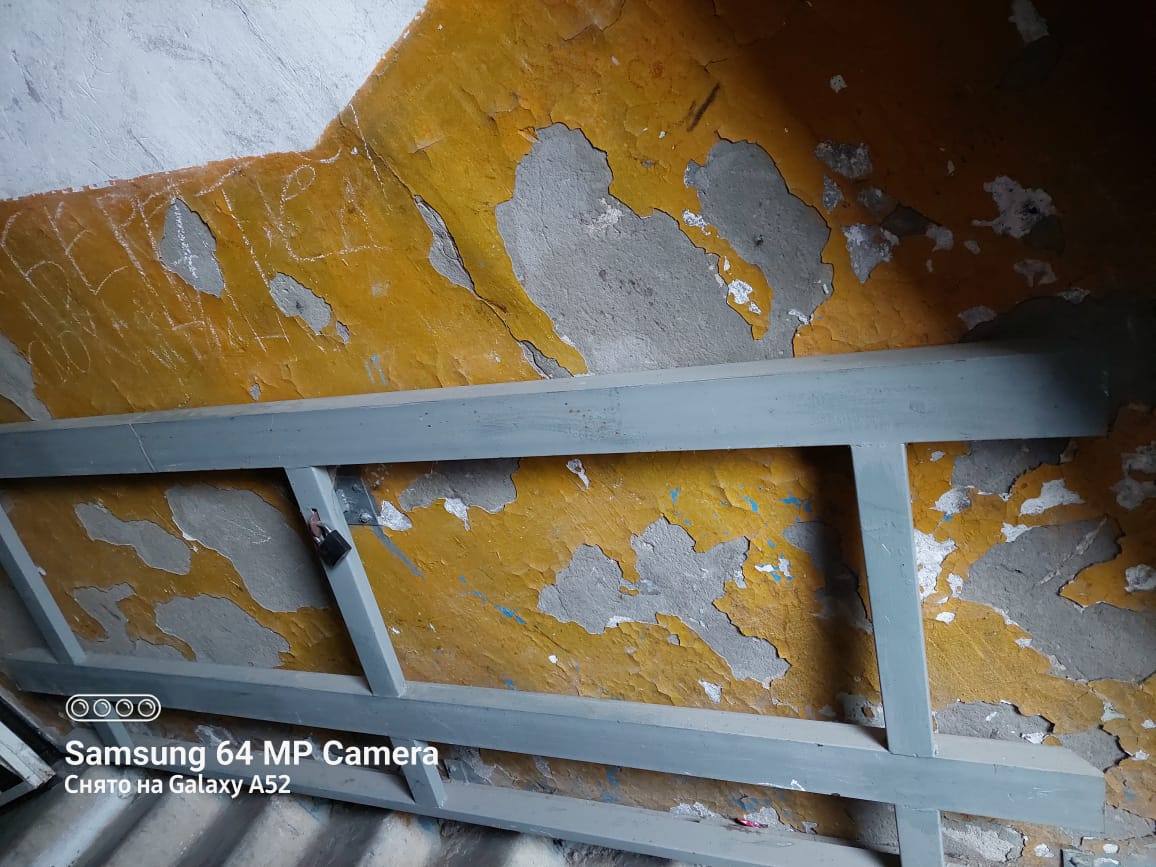 Пандус уличный: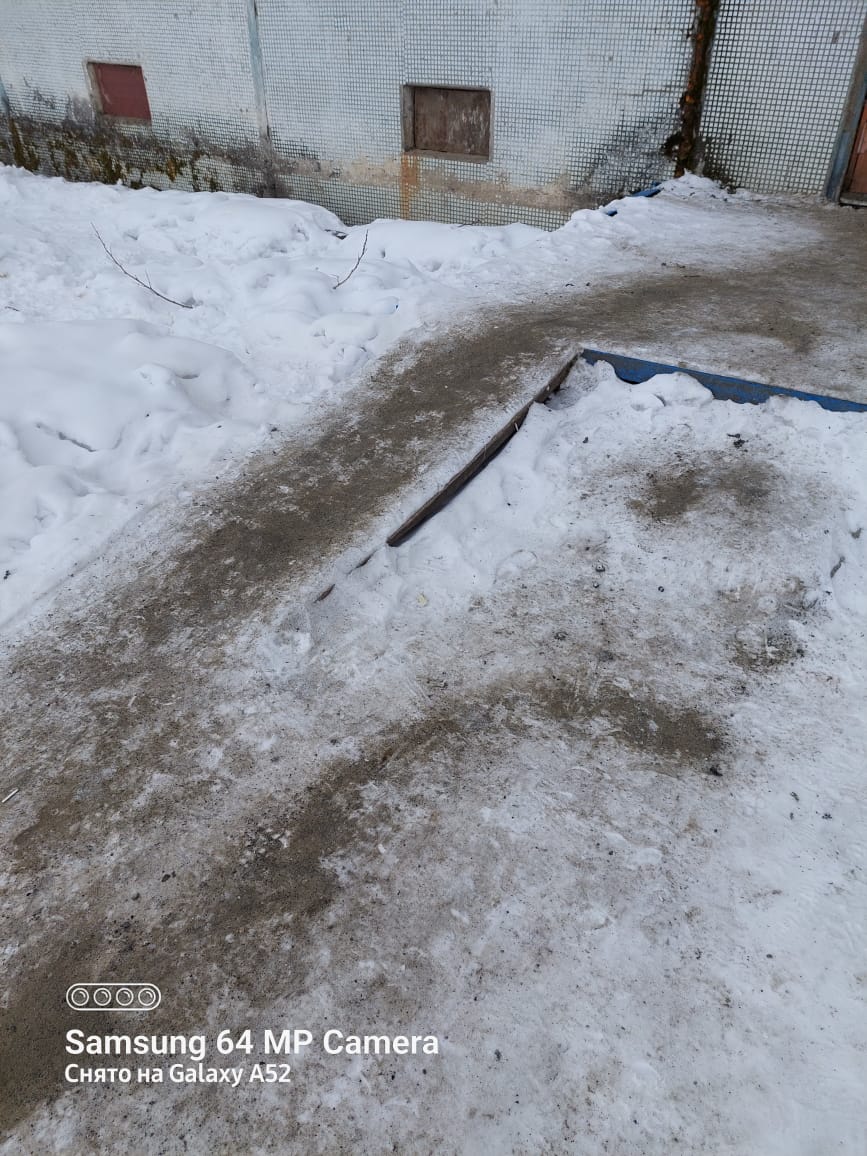 Муниципальное казенное учреждение "Районный информационно-досуговый центр" Дальнереченского муниципального района, библиотека села Малая ВеденкаМуниципальное казенное учреждение "Районный информационно-досуговый центр" Дальнереченского муниципального района, библиотека села Малая ВеденкаАдрес:Дальнереченский район, село Веденка, ул. Малая Веденка, д. 5, кв.33Остановки транспорта:Малая ВеденкаАвтобусы:№104 Вокзал-Рождественка, 105МП Вокзал-Соловьевка